Сформуйте у себе позитивне ставлення до дитячого садка, налаштуйте себе на те, що дитині тут буде добре, її буде доглянуто, оточено увагою, вона отримає підтримку.Уникайте будь-яких негативних розмов у сім’ї про дитячий садок у присутності дитини, оскільки вони можуть сформувати у неї негативне ставлення до відвідування дитячого садка.Створіть спокійний, безконфліктний клімат у сім’ї.Заздалегідь потурбуйтеся про те, щоб розпорядок дня дитини вдома був наближеним до розпорядку дня у дитячому садку (ранній підйом, час денного сну, прийоми їжі, прогулянки).Ознайомтеся з режимом харчування та меню у дитячому садку.Навчайте дитину їсти неперетерті страви, пити з чашки, привчайте тримати ложку.Відучіть дитину від підгузків. Виховуйте у неї потребу проситися до туалету.Учіть дитину впізнавати свої речі: білизну, одяг, взуття, носовичок.Учіть гратися іграшками. Скажімо, ляльку можна годувати, колисати, гойдати; пірамідку — збирати, розбирати.Привчайте дитину після гри класти іграшки на місце.Пограйтесь удома у дитячий садок з ляльками: погодуйте їх, почитайте казку, поведіть на прогулянку, покладіть спати.Виховуйте у дитини позитивний настрій та бажання спілкуватися з іншими дітьми.Тренуйте систему адаптаційних механізмів у дитини — привчайте її до ситуацій, в яких потрібно змінювати форми поведінки.Підготуйте для малюка індивідуальні речі: взуття та одяг для групи, 2-3 комплекти змінної білизни, чешки для музичних занять, носовичок.Повідомте медичну сестру про стан здоров’я вашого малюка.Проконтролюйте, аби початок відвідування дитячого садка не збігався з епікризними термінами: 1 рік 3 місяці, 1 рік 6 місяців, 1 рік 9 місяців, 2 роки, 2 роки 3 місяці, 2 роки 6 місяців, 2 роки 9 місяців, 3 роки.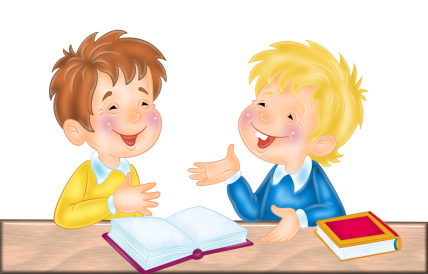 Дайте дитині до дитячого садка улюблену іграшку.Не залишайте дитину одну в перші дні відвідування дитячого садка, побудьте з нею певний час на прогулянці, до обіду, у разі потреби — залишіться на тиху годину.